РЕПУБЛИКА БЪЛГАРИЯ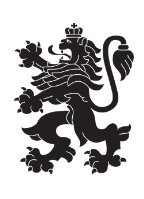 Министерство на земеделието и хранитеОбластна дирекция „Земеделие“ – гр.ПазарджикЗ   А   П   О   В   Е   Д№ РД-04-151/ 29.09.2023 г.МИЛЕНА ВЪЛЧИНОВА – директор на областна дирекция „Земеделие” гр. Пазарджик, след като разгледах, обсъдих и оцених доказателствения материал по административната преписка за землището на с. Варвара, община Септември, област Пазарджик, за стопанската 2023– 2024 г., а именно: заповед № РД 07-50/04.08.2023 г., по чл. 37в, ал. 1 ЗСПЗЗ, за създаване на комисия, доклада на комисията и приложените към него: служебно разпределение, проекта на картата за разпределение на масивите за ползване в землището, проекта на регистър към картата, които са неразделна част от служебното разпределение, както и всички останали документи по преписката,  за да се произнеса установих от фактическа и правна страна следното:І. ФАКТИЧЕСКА СТРАНА1) Заповедта на директора на областна дирекция „Земеделие” гр. Пазарджик № РД - 07-50/04.08.2023 г., с която е създадена комисията за землището на с. Варвара,  община Септември област Пазарджик, е издадена до 05.08.2023 г., съгласно разпоредбата на чл. 37в, ал. 1 ЗСПЗЗ.2) Изготвен е доклад на комисията.Докладът съдържа всички необходими реквизити и данни, съгласно чл. 37в, ал. 4 ЗСПЗЗ и чл. 72в, ал. 1 – 4 ППЗСПЗЗ.Към доклада на комисията по чл. 37в, ал. 1 ЗСПЗЗ са приложени служебното разпределение, проектът на картата на масивите за ползване в землището и проектът на регистър към нея.3) В предвидения от закона срок от комисията е изготвено служебно разпределение на масивите за ползване в землището, което отговаря на изискванията на чл. 37в, ал. 3 и ал. 4 ЗСПЗЗ и чл. 74, ал. 1 – 4 ППЗСПЗЗ.Неразделна част от служебното разпределение са проектът на картата за разпределение на масивите за ползване в землището и регистърът към нея, който съдържа всички необходими и съществени данни, съгласно чл. 74, ал. 1 – 4 ППЗСПЗЗ.ІІ. ПРАВНА СТРАНАПроцедурата по сключване на споразумение между ползвателите/собствениците на земеделски земи (имоти), съответно за служебно разпределение на имотите в масивите за ползване в съответното землище, има законната цел за насърчаване на уедрено ползване на земеделските земи и създаване на масиви, ясно изразена в чл. чл. 37б и 37в ЗСПЗЗ, съответно члчл. 69 – 76 ППЗСПЗЗ.По своята правна същност процедурата за създаване на масиви за ползване в землището за съответната стопанска година е един смесен, динамичен и последователно осъществяващ се фактически състав. Споразумението между участниците е гражданскоправният юридически факт, а докладът на комисията, служебното разпределение на масивите за ползване и заповедта на директора на областната дирекция „Земеделие”, са административноправните юридически факти.Всички елементи на смесения фактически състав са осъществени, като са спазени изискванията на закона, конкретно посочени във фактическата част на заповедта.С оглед изложените фактически и правни доводи, на основание чл. 37в, ал. 4, ал. 5, ал. 6 и ал. 7 от ЗСПЗЗ, във връзка с чл. 75а, ал. 1, т. 1-3, ал. 2 от ППЗСПЗЗ,Р А З П О Р Е Д И Х:Въз основа на ДОКЛАДА на комисията:ОДОБРЯВАМ служебното разпределение на имотите по чл. 37в, ал. 3 ЗСПЗЗ, включително и за имотите по чл. 37в, ал. 3, т. 2 ЗСПЗЗ, с което са разпределени масивите за ползване в землището на село Варвара, община Септември, област Пазарджик, за стопанската година 2023 -2024 година, считано от 01.10.2023 г. до 01.10.2024 г.ОДОБРЯВАМ картата на разпределените масиви за ползване в посоченото землище, както и регистърът към нея, които са ОКОНЧАТЕЛНИ за стопанската година, считано от 01.10.2023 г. до 01.10.2024 г.Заповедта, заедно с окончателните карта на масивите за ползване и регистър, да се обяви в кметство  село Варвара и в сградата на общинската служба по земеделие гр. Септември, както и да се публикува на интернет страницата на община Септември и областна дирекция „Земеделие” гр. Пазарджик, в срок от 7 дни от нейното издаване.Ползвател на земеделски земи, на който със заповедта са определени за ползване за стопанската 2023 – 2024 г., земите по чл. 37в, ал. 3, т. 2 от ЗСПЗЗ, е ДЛЪЖЕН да внесе по банкова сметка, с IBAN BG34UBBS80023300251210  и BIC UBBSBGSF, на областна дирекция „Земеделие” гр. Пазарджик, паричната сума в размер на определеното средно годишно рентно плащане за землището, в срок ДО ТРИ МЕСЕЦА от публикуването на настоящата заповед. Сумите са депозитни и се изплащат от областна дирекция „Земеделие” гр. Пазарджик на провоимащите лица, в срок от 10 (десет) години.За ползвателите, които не са заплатили в горния срок паричните суми за ползваните земи по чл. 37в, ал. 3, т 2 ЗСПЗЗ, съгласно настоящата заповед, директорът на областна дирекция „Земеделие” издава заповед за заплащане на трикратния размер на средното годишно рентно плащане за землището. В седемдневен срок от получаването на заповедта ползвателите превеждат паричните суми по сметка на областна дирекция „Земеделие” гр. Пазарджик.Заповедта може да се обжалва в 14 дневен срок, считано от обявяването/публикуването й, чрез областна дирекция „Земеделие” гр. Пазарджик, по реда предвиден в АПК – по административен пред министъра на земеделието  и/или съдебен ред пред Районен съд гр. Пазарджик.Обжалването на заповедта не спира нейното изпълнение.

Милена Емилова Вълчинова (Директор)
28.09.2023г. 20:51ч.
ОДЗ-Пазарджик


Електронният подпис се намира в отделен файл с название signature.txt.p7s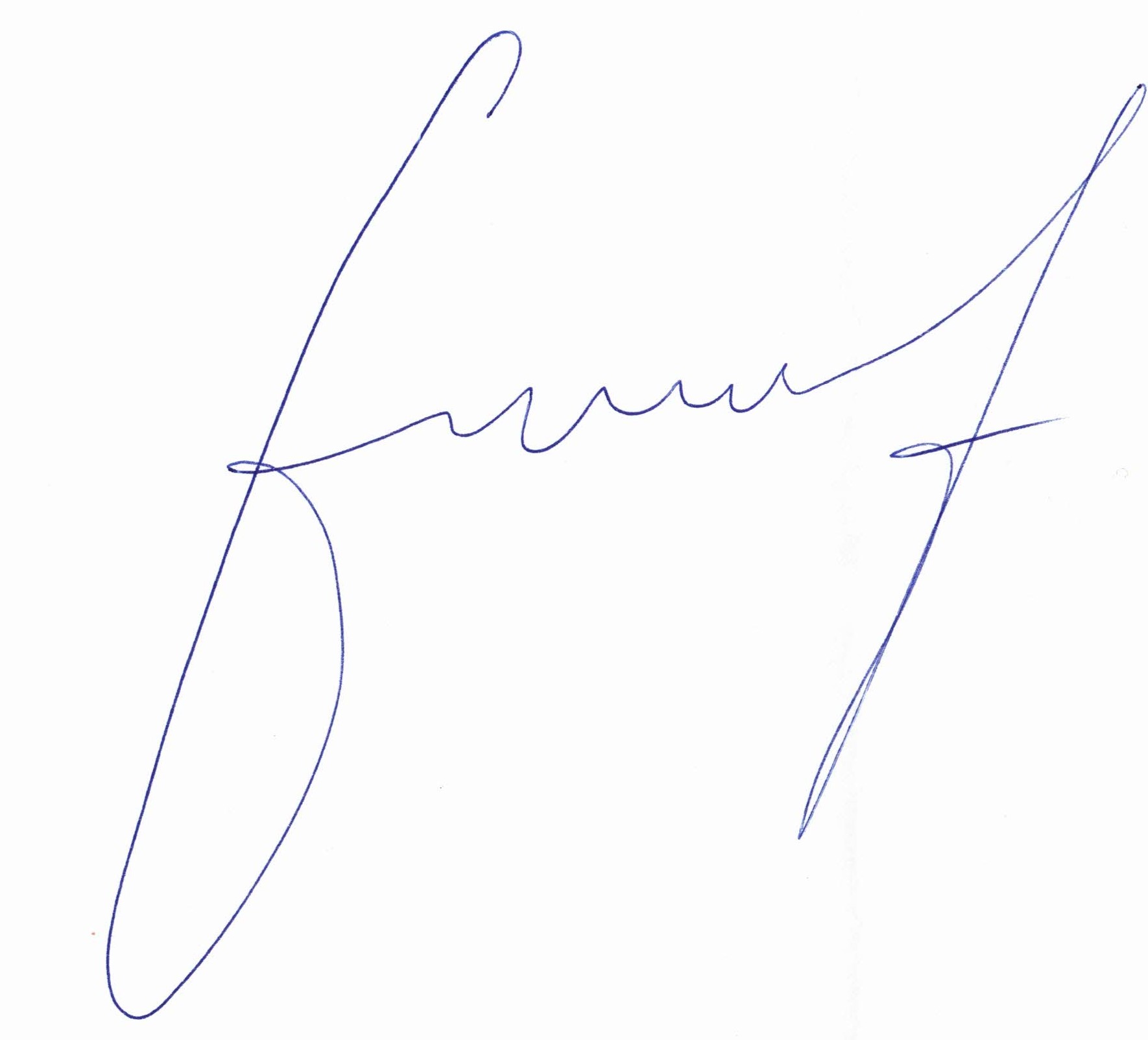 ПРИЛОЖЕНИЕОПИС НА РАЗПРЕДЕЛЕНИТЕ МАСИВИ ЗА ПОЛЗВАНЕ И ВКЛЮЧЕНИТЕ В ТЯХ ИМОТИза стопанската 2023/2024 годиназа землището на с. Варвара, ЕКАТТЕ 10104, община Септември, област Пазарджик.проект на разпределение, одобрен със заповед № ......../........ г. на директора на Областна дирекция "Земеделие" - гр. ПазарджикПолзвателМасив №Имот с регистрирано правно основаниеИмот с регистрирано правно основаниеИмот по чл. 37в, ал. 3, т. 2 от ЗСПЗЗИмот по чл. 37в, ал. 3, т. 2 от ЗСПЗЗИмот по чл. 37в, ал. 3, т. 2 от ЗСПЗЗСобственикПолзвателМасив №№Площ дка№Площ дкаДължимо рентно плащане в лв.Собственик" АГРО ГОЛД - 2020 " ЕООД29285.312.006ВЕНЖОР АГРО ООД" АГРО ГОЛД - 2020 " ЕООД29285.211.011СДТ" АГРО ГОЛД - 2020 " ЕООД29285.43.015СЛМ" АГРО ГОЛД - 2020 " ЕООД29285.12.503ВТГ" АГРО ГОЛД - 2020 " ЕООД33248.49.152ВЕНЖОР АГРО ООД" АГРО ГОЛД - 2020 " ЕООД33248.33.467248.33.46738.14ГХБ и др." АГРО ГОЛД - 2020 " ЕООД33248.12.693ГДА" АГРО ГОЛД - 2020 " ЕООД33248.22.279ХББ" АГРО ГОЛД - 2020 " ЕООД61265.41.870МДГ" АГРО ГОЛД - 2020 " ЕООД61265.31.86720.54ДСЧ" АГРО ГОЛД - 2020 " ЕООД73244.55.796СДТ" АГРО ГОЛД - 2020 " ЕООД73244.13.69440.63ПСБ" АГРО ГОЛД - 2020 " ЕООД73244.22.76730.44ЛПН" АГРО ГОЛД - 2020 " ЕООД73244.32.31125.42ИГН" АГРО ГОЛД - 2020 " ЕООД73244.42.246ВЕНЖОР АГРО ООД" АГРО ГОЛД - 2020 " ЕООД226280.15.640ЛГТ" АГРО ГОЛД - 2020 " ЕООД252286.54.362ААТ" АГРО ГОЛД - 2020 " ЕООД10270.23.003ВЕНЖОР АГРО ООД" АГРО ГОЛД - 2020 " ЕООД152286.51.788ААТОБЩО за ползвателя (дка)70.83114.106155.17ГАЯ АГРО ООД3244.823.267ААК и др.ГАЯ АГРО ООД3244.1012.441136.85ЙСБГАЯ АГРО ООД3244.1210.162ПИКГАЯ АГРО ООД3244.119.489НГСГАЯ АГРО ООД3244.75.597ИАИГАЯ АГРО ООД3244.94.57450.31АГВГАЯ АГРО ООД5305.31.088ДЕМЕТРА 2004 ООДГАЯ АГРО ООД41240.135.253ЦВХ и др.ГАЯ АГРО ООД41240.154.145ИВК и др.ГАЯ АГРО ООД41240.143.680МВДГАЯ АГРО ООД56266.94.102ПРОТЕКТ ИН ООДГАЯ АГРО ООД56266.102.349РНБГАЯ АГРО ООД65247.25.08155.89ДХПГАЯ АГРО ООД65247.14.589СЕЛЕКТ КЪМПАНИ ЕООДГАЯ АГРО ООД94246.96.189ДЕМЕТРА 2004 ООДГАЯ АГРО ООД107243.62.786ВАРАН ПЕЩЕРА ЕООДГАЯ АГРО ООД133293.23.263СИНГАЯ АГРО ООД141296.92.048МТЦГАЯ АГРО ООД141296.101.836ЗГТГАЯ АГРО ООД283339.11.891ДЕМЕТРА 2004 ООДГАЯ АГРО ООД294240.179.289ДЕМЕТРА 2004 ООД и др.ГАЯ АГРО ООД21282.181.880ГИБГАЯ АГРО ООД21282.150.7348.08МСКГАЯ АГРО ООД1294.10.949ДЕМЕТРА 2004 ООДГАЯ АГРО ООД137247.56.827САДГАЯ АГРО ООД137247.45.534АСБГАЯ АГРО ООД137247.31.018ГСП и др.ГАЯ АГРО ООД153281.95.130ХМЦГАЯ АГРО ООД153281.105.017ДДБОБЩО за ползвателя (дка)127.37922.830251.13ГРИЙН МАСТЕР ЕООД2261.87.104ПНПГРИЙН МАСТЕР ЕООД2261.65.595ДПГГРИЙН МАСТЕР ЕООД2261.114.631СИГ и др.ГРИЙН МАСТЕР ЕООД2261.184.001СИР и др.ГРИЙН МАСТЕР ЕООД2261.204.000ЦИРГРИЙН МАСТЕР ЕООД2261.73.975ПРОТЕКТ ИН ООДГРИЙН МАСТЕР ЕООД2261.193.810ПАДГРИЙН МАСТЕР ЕООД2261.133.639КПМГРИЙН МАСТЕР ЕООД2261.93.163СДАГРИЙН МАСТЕР ЕООД2261.122.798ТАГГРИЙН МАСТЕР ЕООД4306.613.139ГПРГРИЙН МАСТЕР ЕООД4306.18.050ЦЪРКВА СВЕТА ВАРВАРАГРИЙН МАСТЕР ЕООД4308.56.091СВМ и др.ГРИЙН МАСТЕР ЕООД4308.65.812АДДГРИЙН МАСТЕР ЕООД4308.75.604ЗСТГРИЙН МАСТЕР ЕООД4308.84.714СДДГРИЙН МАСТЕР ЕООД4306.34.697ЙСАГРИЙН МАСТЕР ЕООД4308.44.006АЛНГРИЙН МАСТЕР ЕООД4308.113.753ПБМГРИЙН МАСТЕР ЕООД4308.33.508ЛАПГРИЙН МАСТЕР ЕООД4306.83.457ИБПГРИЙН МАСТЕР ЕООД4308.22.450НДТГРИЙН МАСТЕР ЕООД4306.71.880ПГПГРИЙН МАСТЕР ЕООД4308.101.869ВВЧГРИЙН МАСТЕР ЕООД4308.91.587ГМСГРИЙН МАСТЕР ЕООД4306.21.333КИРГРИЙН МАСТЕР ЕООД4308.120.942ЛКЛ и др.ГРИЙН МАСТЕР ЕООД4308.130.661АСБГРИЙН МАСТЕР ЕООД7300.55.284ГДПГРИЙН МАСТЕР ЕООД7300.65.174ПГД и др.ГРИЙН МАСТЕР ЕООД7300.143.723ДСБГРИЙН МАСТЕР ЕООД7300.133.723РСБГРИЙН МАСТЕР ЕООД7300.43.499АИПГРИЙН МАСТЕР ЕООД9315.25.123ГСПГРИЙН МАСТЕР ЕООД11327.23.172АСБГРИЙН МАСТЕР ЕООД11327.43.013ЕММГРИЙН МАСТЕР ЕООД11327.52.814ГААГРИЙН МАСТЕР ЕООД11327.12.812СГБГРИЙН МАСТЕР ЕООД11327.71.954ЙХИГРИЙН МАСТЕР ЕООД11327.31.17212.89АЛНГРИЙН МАСТЕР ЕООД1513.111.307РСБГРИЙН МАСТЕР ЕООД1513.121.22113.43ГСПГРИЙН МАСТЕР ЕООД179.63.83942.23ДКИГРИЙН МАСТЕР ЕООД179.52.101ГСПГРИЙН МАСТЕР ЕООД179.31.984ДЕМЕТРА 2004 ООДГРИЙН МАСТЕР ЕООД22283.26.974ВНСГРИЙН МАСТЕР ЕООД22282.83.751ПЯФГРИЙН МАСТЕР ЕООД22282.93.439ПРОТЕКТ ИН ООДГРИЙН МАСТЕР ЕООД22282.63.013ЛНСГРИЙН МАСТЕР ЕООД22282.102.996АГБГРИЙН МАСТЕР ЕООД22282.52.33725.71ИСЕГРИЙН МАСТЕР ЕООД22283.51.905ЯКИГРИЙН МАСТЕР ЕООД39326.48.041ГСПГРИЙН МАСТЕР ЕООД39326.83.533НДВГРИЙН МАСТЕР ЕООД39326.72.498УСД и др.ГРИЙН МАСТЕР ЕООД39326.52.386ГГМ и др.ГРИЙН МАСТЕР ЕООД39326.61.882ПБМГРИЙН МАСТЕР ЕООД42324.67.469РАЧ и др.ГРИЙН МАСТЕР ЕООД42324.57.409АААГРИЙН МАСТЕР ЕООД42324.73.028СПГГРИЙН МАСТЕР ЕООД42324.82.828ИЛПГРИЙН МАСТЕР ЕООД42324.22.002ИАПГРИЙН МАСТЕР ЕООД42324.31.929ИПГГРИЙН МАСТЕР ЕООД42324.11.884ЛКМГРИЙН МАСТЕР ЕООД42324.41.263ХББГРИЙН МАСТЕР ЕООД49261.221.433ГПХГРИЙН МАСТЕР ЕООД49261.35.037ГАТГРИЙН МАСТЕР ЕООД49261.14.508ПАСГРИЙН МАСТЕР ЕООД49261.42.990КЗИГРИЙН МАСТЕР ЕООД50266.73.72540.98МИАГРИЙН МАСТЕР ЕООД50266.63.725ПАНГРИЙН МАСТЕР ЕООД50266.43.70540.76МКДГРИЙН МАСТЕР ЕООД50266.53.27936.07АПГГРИЙН МАСТЕР ЕООД50266.32.79630.76КДЙГРИЙН МАСТЕР ЕООД50266.12.78730.66МСБГРИЙН МАСТЕР ЕООД50266.21.85920.45АЛИКА ЕООДГРИЙН МАСТЕР ЕООД50265.11.716ВПКГРИЙН МАСТЕР ЕООД50266.160.94010.34ТДАГРИЙН МАСТЕР ЕООД52260.205.322260.201.17012.87ДСБГРИЙН МАСТЕР ЕООД52260.193.600МЛАДЕН АНГЕЛОВ ВЕЛИЧКОВГРИЙН МАСТЕР ЕООД52260.83.132ГСПГРИЙН МАСТЕР ЕООД53265.62.79130.70ИСЧГРИЙН МАСТЕР ЕООД53265.81.867ИКВГРИЙН МАСТЕР ЕООД53265.91.86420.50СДЧГРИЙН МАСТЕР ЕООД53265.71.39515.35ККРГРИЙН МАСТЕР ЕООД54265.112.78630.65ИГЧГРИЙН МАСТЕР ЕООД54265.122.32625.59ЙВБГРИЙН МАСТЕР ЕООД54265.131.980265.130.1982.18КАКГРИЙН МАСТЕР ЕООД58264.35.128ЙКС и др.ГРИЙН МАСТЕР ЕООД60264.84.226ПИГГРИЙН МАСТЕР ЕООД66247.816.351179.86ИАДГРИЙН МАСТЕР ЕООД66247.189.213ПБМГРИЙН МАСТЕР ЕООД66247.171.800ПБМГРИЙН МАСТЕР ЕООД67255.314.032ДНДГРИЙН МАСТЕР ЕООД67255.57.713РКН и др.ГРИЙН МАСТЕР ЕООД67255.43.570ЗГТГРИЙН МАСТЕР ЕООД67255.21.986МНСГРИЙН МАСТЕР ЕООД69245.1711.506АКАГРИЙН МАСТЕР ЕООД69245.1811.506АКАГРИЙН МАСТЕР ЕООД76242.184.139НДГГРИЙН МАСТЕР ЕООД76242.163.878ПРОТЕКТ ИН ООДГРИЙН МАСТЕР ЕООД76242.173.683ПИВГРИЙН МАСТЕР ЕООД76242.153.227ВБЧГРИЙН МАСТЕР ЕООД78254.97.786ИПРГРИЙН МАСТЕР ЕООД78254.83.733ВГСГРИЙН МАСТЕР ЕООД79252.17.557ВЯФГРИЙН МАСТЕР ЕООД79252.23.70540.75МГБ и др.ГРИЙН МАСТЕР ЕООД80246.24.478ВСМ и др.ГРИЙН МАСТЕР ЕООД80246.223.267АМК и др.ГРИЙН МАСТЕР ЕООД80246.213.26735.94СКАГРИЙН МАСТЕР ЕООД81243.13.569ПВГГРИЙН МАСТЕР ЕООД81243.42.77930.57РКЩГРИЙН МАСТЕР ЕООД81243.31.860ДЕМЕТРА 2004 ООД и др.ГРИЙН МАСТЕР ЕООД81243.21.86020.46ВССГРИЙН МАСТЕР ЕООД83256.86.50271.52ДСПГРИЙН МАСТЕР ЕООД83256.73.156СИС и др.ГРИЙН МАСТЕР ЕООД89242.76.864АСТГРИЙН МАСТЕР ЕООД91242.26.459ИГСГРИЙН МАСТЕР ЕООД93259.162.271ДЕМЕТРА 2004 ООДГРИЙН МАСТЕР ЕООД93259.172.229ЦИБГРИЙН МАСТЕР ЕООД93259.181.877ИДРГРИЙН МАСТЕР ЕООД96255.74.753БКДГРИЙН МАСТЕР ЕООД103254.63.533КИРГРИЙН МАСТЕР ЕООД104246.123.360ЯЛНГРИЙН МАСТЕР ЕООД105254.41.139254.42.13923.53ЙГЯ и др.ГРИЙН МАСТЕР ЕООД111311.57.807ВГМГРИЙН МАСТЕР ЕООД111311.77.121КНМГРИЙН МАСТЕР ЕООД111311.43.749ЯБМГРИЙН МАСТЕР ЕООД111311.63.21035.31АКМГРИЙН МАСТЕР ЕООД112309.176.591СДТГРИЙН МАСТЕР ЕООД112309.45.507КЛБГРИЙН МАСТЕР ЕООД112309.224.554СГВГРИЙН МАСТЕР ЕООД112309.34.232ИЯФГРИЙН МАСТЕР ЕООД112309.214.000РСБГРИЙН МАСТЕР ЕООД112309.63.015НЛМГРИЙН МАСТЕР ЕООД112309.183.001АГБГРИЙН МАСТЕР ЕООД112309.192.016ДЯФГРИЙН МАСТЕР ЕООД112309.51.894ИГПГРИЙН МАСТЕР ЕООД113310.44.142ГПХГРИЙН МАСТЕР ЕООД113310.54.105ИДКГРИЙН МАСТЕР ЕООД113310.73.696ВПКГРИЙН МАСТЕР ЕООД113310.33.306ВЯФГРИЙН МАСТЕР ЕООД113310.133.204СГМГРИЙН МАСТЕР ЕООД113310.143.204СКАГРИЙН МАСТЕР ЕООД113310.23.008ГСПГРИЙН МАСТЕР ЕООД113310.92.824НСХГРИЙН МАСТЕР ЕООД113310.82.507СИС и др.ГРИЙН МАСТЕР ЕООД113310.11.771СЛНГРИЙН МАСТЕР ЕООД114312.16.493ГСПГРИЙН МАСТЕР ЕООД114312.24.586ДППГРИЙН МАСТЕР ЕООД114312.73.361САПГРИЙН МАСТЕР ЕООД114312.93.278ИСФГРИЙН МАСТЕР ЕООД114312.51.970ЛХПГРИЙН МАСТЕР ЕООД114312.31.024ИКГГРИЙН МАСТЕР ЕООД114312.40.948ГАГГРИЙН МАСТЕР ЕООД114312.60.948ИДРГРИЙН МАСТЕР ЕООД114312.80.94410.38ГККГРИЙН МАСТЕР ЕООД115314.34.630КНЛГРИЙН МАСТЕР ЕООД115314.24.441КСБ и др.ГРИЙН МАСТЕР ЕООД116309.143.003КСНГРИЙН МАСТЕР ЕООД116309.132.717КСНГРИЙН МАСТЕР ЕООД116309.151.882ГДКГРИЙН МАСТЕР ЕООД117309.16.563УСД и др.ГРИЙН МАСТЕР ЕООД118310.114.960АГДГРИЙН МАСТЕР ЕООД119313.12.818АДТГРИЙН МАСТЕР ЕООД119313.21.416АГФГРИЙН МАСТЕР ЕООД120313.102.694ВГСГРИЙН МАСТЕР ЕООД120313.91.218ВКПГРИЙН МАСТЕР ЕООД121309.83.637МЛАДЕН АНГЕЛОВ ВЕЛИЧКОВГРИЙН МАСТЕР ЕООД122309.123.024ЙБСГРИЙН МАСТЕР ЕООД123311.21.699ПТАГРИЙН МАСТЕР ЕООД125313.70.988АПЯГРИЙН МАСТЕР ЕООД127293.86.309ГСПГРИЙН МАСТЕР ЕООД132292.113.391БАМГРИЙН МАСТЕР ЕООД135295.92.994СПКГРИЙН МАСТЕР ЕООД138301.84.838АГБГРИЙН МАСТЕР ЕООД138301.94.238СЛБГРИЙН МАСТЕР ЕООД138301.112.954ЕИВГРИЙН МАСТЕР ЕООД138301.122.785ГАНГРИЙН МАСТЕР ЕООД138301.102.324НГНГРИЙН МАСТЕР ЕООД139300.103.081СМПГРИЙН МАСТЕР ЕООД139300.93.030КЗИГРИЙН МАСТЕР ЕООД139300.112.991ЙСМГРИЙН МАСТЕР ЕООД140301.13.702НДКГРИЙН МАСТЕР ЕООД140301.22.398ГСПГРИЙН МАСТЕР ЕООД144301.42.965МЛАДЕН АНГЕЛОВ ВЕЛИЧКОВГРИЙН МАСТЕР ЕООД146302.72.602ПАПГРИЙН МАСТЕР ЕООД147301.61.288ИПБГРИЙН МАСТЕР ЕООД166315.43.389СБСГРИЙН МАСТЕР ЕООД169316.62.770КПКГРИЙН МАСТЕР ЕООД170316.151.931ВГСГРИЙН МАСТЕР ЕООД171316.251.458ГДПГРИЙН МАСТЕР ЕООД172316.270.659ЛАПГРИЙН МАСТЕР ЕООД174328.46.146ПГД и др.ГРИЙН МАСТЕР ЕООД174328.14.419МАЛ и др.ГРИЙН МАСТЕР ЕООД174328.33.406ИАЛГРИЙН МАСТЕР ЕООД174328.20.617АПМ и др.ГРИЙН МАСТЕР ЕООД18313.81.075АЛНГРИЙН МАСТЕР ЕООД18611.41.419БАМГРИЙН МАСТЕР ЕООД18611.81.025ГАБ и др.ГРИЙН МАСТЕР ЕООД18810.13.552ДСБГРИЙН МАСТЕР ЕООД1889.162.718ССПГРИЙН МАСТЕР ЕООД1889.151.40115.41СКГГРИЙН МАСТЕР ЕООД198370.26.274ССПГРИЙН МАСТЕР ЕООД198370.34.539КХС и др.ГРИЙН МАСТЕР ЕООД198370.14.451ССПГРИЙН МАСТЕР ЕООД199369.33.632ПИГГРИЙН МАСТЕР ЕООД199369.23.149МИМГРИЙН МАСТЕР ЕООД199369.12.139СГБГРИЙН МАСТЕР ЕООД199369.42.021МГКГРИЙН МАСТЕР ЕООД199369.51.105СГКГРИЙН МАСТЕР ЕООД199369.80.92910.22ЙТГГРИЙН МАСТЕР ЕООД199369.70.929ЛЛЗГРИЙН МАСТЕР ЕООД200365.34.707ВГМГРИЙН МАСТЕР ЕООД200365.23.735НСПГРИЙН МАСТЕР ЕООД200365.12.788КПКГРИЙН МАСТЕР ЕООД201375.42.956ЙИНГРИЙН МАСТЕР ЕООД201375.32.85331.38АКВГРИЙН МАСТЕР ЕООД201375.61.90220.92НИНГРИЙН МАСТЕР ЕООД201375.21.900АИР и др.ГРИЙН МАСТЕР ЕООД201375.50.94110.35АЯКГРИЙН МАСТЕР ЕООД203370.73.751НЛМГРИЙН МАСТЕР ЕООД203370.102.794СМПГРИЙН МАСТЕР ЕООД214365.52.590БПГГРИЙН МАСТЕР ЕООД217368.11.838ЯКГГРИЙН МАСТЕР ЕООД219281.77.334САХ и др.ГРИЙН МАСТЕР ЕООД219281.86.56072.16АНПГРИЙН МАСТЕР ЕООД219281.65.464ЗИБГРИЙН МАСТЕР ЕООД219281.93.310ХМЦГРИЙН МАСТЕР ЕООД221289.38.385ГВЯГРИЙН МАСТЕР ЕООД221289.66.800ССПГРИЙН МАСТЕР ЕООД221289.43.991ДПД и др.ГРИЙН МАСТЕР ЕООД221289.51.998ЛССГРИЙН МАСТЕР ЕООД221289.21.994ВСМ и др.ГРИЙН МАСТЕР ЕООД224274.107.350МГБГРИЙН МАСТЕР ЕООД229281.44.321АКЛГРИЙН МАСТЕР ЕООД231287.22.113МГФГРИЙН МАСТЕР ЕООД231287.31.308ТМФГРИЙН МАСТЕР ЕООД232289.82.941ИГФГРИЙН МАСТЕР ЕООД233277.42.023АЛНГРИЙН МАСТЕР ЕООД235276.10.650МГБГРИЙН МАСТЕР ЕООД250284.98.73396.07ДХПГРИЙН МАСТЕР ЕООД250284.85.732ВГМГРИЙН МАСТЕР ЕООД251286.34.390286.30.92410.16СДИ и др.ГРИЙН МАСТЕР ЕООД251286.43.012ЯКГГРИЙН МАСТЕР ЕООД251286.21.500МДС и др.ГРИЙН МАСТЕР ЕООД256262.66.108АМК и др.ГРИЙН МАСТЕР ЕООД256262.74.48549.34ЙКДГРИЙН МАСТЕР ЕООД269249.25.795АЛНГРИЙН МАСТЕР ЕООД269249.15.311СЛНГРИЙН МАСТЕР ЕООД270250.55.01555.17ГСБГРИЙН МАСТЕР ЕООД270250.44.625ФВГГРИЙН МАСТЕР ЕООД289328.167.984ЙВГГРИЙН МАСТЕР ЕООД289328.174.075328.170.1151.27ВГСГРИЙН МАСТЕР ЕООД289328.192.866СБСГРИЙН МАСТЕР ЕООД289328.182.731АДПГРИЙН МАСТЕР ЕООД290328.114.222СХМГРИЙН МАСТЕР ЕООД290328.103.709ПБМГРИЙН МАСТЕР ЕООД290328.83.311СБСГРИЙН МАСТЕР ЕООД290328.121.013ИСДГРИЙН МАСТЕР ЕООД290328.91.00911.10ИННГРИЙН МАСТЕР ЕООД292326.23.170ПБМ и др.ГРИЙН МАСТЕР ЕООД295324.108.016ЦЪРКВА СВЕТА ВАРВАРАГРИЙН МАСТЕР ЕООД295323.82.427ССМГРИЙН МАСТЕР ЕООД296323.56.581СДНГРИЙН МАСТЕР ЕООД296323.44.590МЛАДЕН АНГЕЛОВ ВЕЛИЧКОВ и др.ГРИЙН МАСТЕР ЕООД297323.22.808ГМСГРИЙН МАСТЕР ЕООД297323.11.893ИГФГРИЙН МАСТЕР ЕООД14267.73.319ЯБМГРИЙН МАСТЕР ЕООД3511.110.909ВГСГРИЙН МАСТЕР ЕООД3511.130.8399.23МИАГРИЙН МАСТЕР ЕООД13135.91.629НДВГРИЙН МАСТЕР ЕООД13135.71.612АГБГРИЙН МАСТЕР ЕООД13135.51.51116.63ГИПГРИЙН МАСТЕР ЕООД13135.21.46316.09ГСКГРИЙН МАСТЕР ЕООД13135.80.6987.68АДДГРИЙН МАСТЕР ЕООД13135.40.6356.98САПГРИЙН МАСТЕР ЕООД13135.60.599АГБГРИЙН МАСТЕР ЕООД13135.10.2132.34ГСФГРИЙН МАСТЕР ЕООД15115.12.845АДАГРИЙН МАСТЕР ЕООД15115.31.907ССМГРИЙН МАСТЕР ЕООД15115.51.23213.55КЗДГРИЙН МАСТЕР ЕООД15115.41.199НДВГРИЙН МАСТЕР ЕООД142290.73.551ССПГРИЙН МАСТЕР ЕООД142290.93.472ГМСГРИЙН МАСТЕР ЕООД142290.83.12934.42ДПРГРИЙН МАСТЕР ЕООД45267.32.783ПИГГРИЙН МАСТЕР ЕООД45267.21.909ЛКЛГРИЙН МАСТЕР ЕООД3116.102.152ИЯФГРИЙН МАСТЕР ЕООД1361.92.079ИЯФГРИЙН МАСТЕР ЕООД12812.40.953ССМГРИЙН МАСТЕР ЕООД12812.30.6016.61ПЗТГРИЙН МАСТЕР ЕООД25260.143.13134.44ГСПГРИЙН МАСТЕР ЕООД25260.122.812ЛАКГРИЙН МАСТЕР ЕООД25260.132.340ИИКГРИЙН МАСТЕР ЕООД150307.77.838УСДГРИЙН МАСТЕР ЕООД150307.65.107МЛАДЕН АНГЕЛОВ ВЕЛИЧКОВГРИЙН МАСТЕР ЕООД150306.104.053РАЧ и др.ГРИЙН МАСТЕР ЕООД150307.52.994ПТАГРИЙН МАСТЕР ЕООД150307.22.994ЙХИГРИЙН МАСТЕР ЕООД150307.31.416АИР и др.ГРИЙН МАСТЕР ЕООД154263.38.154ГИМГРИЙН МАСТЕР ЕООД154263.15.567СПК и др.ГРИЙН МАСТЕР ЕООД154263.22.412АВПГРИЙН МАСТЕР ЕООД156366.75.840ИИГГРИЙН МАСТЕР ЕООД156366.82.646ЛСЯГРИЙН МАСТЕР ЕООД1579.81.770НАПГРИЙН МАСТЕР ЕООД1579.100.507ЙВГГРИЙН МАСТЕР ЕООД1579.110.4995.49ИГИГРИЙН МАСТЕР ЕООД1579.90.4174.59ГСГОБЩО за ползвателя (дка)977.533130.1831432.01ЛАЗАРИНА СПАСОВА ПОПОВА71242.11112.856ГГЦЛАЗАРИНА СПАСОВА ПОПОВА71242.123.977ДЕМЕТРА 2004 ООДЛАЗАРИНА СПАСОВА ПОПОВА71242.132.671НАПЛАЗАРИНА СПАСОВА ПОПОВА148296.160.834ЛАЗАРИНА СПАСОВА ПОПОВАЛАЗАРИНА СПАСОВА ПОПОВА149247.32.686ГСП и др.ЛАЗАРИНА СПАСОВА ПОПОВА149247.21.92621.19ДХПОБЩО за ползвателя (дка)23.0241.92621.19МИСИЛИМА ООД51260.153.001ИАММИСИЛИМА ООД51260.162.838МБММИСИЛИМА ООД51260.171.12012.32ГПКМИСИЛИМА ООД51260.180.7828.60МНРМИСИЛИМА ООД63266.121.866БПМОБЩО за ползвателя (дка)7.7051.90220.92МЛАДЕН АНГЕЛОВ ВЕЛИЧКОВ34378.54.322ЕИВМЛАДЕН АНГЕЛОВ ВЕЛИЧКОВ34378.42.237ПВЯМЛАДЕН АНГЕЛОВ ВЕЛИЧКОВ34378.20.946ПФБ ПРЕСО ФОНДАЛ БЪЛГАРИЯ ЕООДМЛАДЕН АНГЕЛОВ ВЕЛИЧКОВ36342.1211.420ГСПМЛАДЕН АНГЕЛОВ ВЕЛИЧКОВ36342.112.606ГСПМЛАДЕН АНГЕЛОВ ВЕЛИЧКОВ36342.102.563НАПМЛАДЕН АНГЕЛОВ ВЕЛИЧКОВ193357.33.987АГДМЛАДЕН АНГЕЛОВ ВЕЛИЧКОВ237355.113.794МБК и др.МЛАДЕН АНГЕЛОВ ВЕЛИЧКОВ237355.103.404ГИПМЛАДЕН АНГЕЛОВ ВЕЛИЧКОВ237355.122.641АСБМЛАДЕН АНГЕЛОВ ВЕЛИЧКОВ237355.72.321ДЛЛМЛАДЕН АНГЕЛОВ ВЕЛИЧКОВ237355.80.466ХКГМЛАДЕН АНГЕЛОВ ВЕЛИЧКОВ240356.171.314ЛКГМЛАДЕН АНГЕЛОВ ВЕЛИЧКОВ249351.121.995ГСПМЛАДЕН АНГЕЛОВ ВЕЛИЧКОВ260317.55.666ГИПМЛАДЕН АНГЕЛОВ ВЕЛИЧКОВ260317.84.719ИДРМЛАДЕН АНГЕЛОВ ВЕЛИЧКОВ260317.43.78541.64ГРИЙН МАСТЕР ЕООДМЛАДЕН АНГЕЛОВ ВЕЛИЧКОВ260317.92.99132.90ГСФМЛАДЕН АНГЕЛОВ ВЕЛИЧКОВ260317.62.979АКТМЛАДЕН АНГЕЛОВ ВЕЛИЧКОВ260317.102.218КБПМЛАДЕН АНГЕЛОВ ВЕЛИЧКОВ260317.72.045ГЙВМЛАДЕН АНГЕЛОВ ВЕЛИЧКОВ261321.34.198САДМЛАДЕН АНГЕЛОВ ВЕЛИЧКОВ261321.13.397КАПМЛАДЕН АНГЕЛОВ ВЕЛИЧКОВ261321.23.34636.81ВХКМЛАДЕН АНГЕЛОВ ВЕЛИЧКОВ261321.43.168ЛКГМЛАДЕН АНГЕЛОВ ВЕЛИЧКОВ262322.34.63651.00ЙАПМЛАДЕН АНГЕЛОВ ВЕЛИЧКОВ262322.14.249АДКМЛАДЕН АНГЕЛОВ ВЕЛИЧКОВ262322.23.77541.52ГАПМЛАДЕН АНГЕЛОВ ВЕЛИЧКОВ262322.40.502БПГМЛАДЕН АНГЕЛОВ ВЕЛИЧКОВ263317.16.600НДТМЛАДЕН АНГЕЛОВ ВЕЛИЧКОВ263317.23.965ЛАЗАРИНА СПАСОВА ПОПОВАМЛАДЕН АНГЕЛОВ ВЕЛИЧКОВ264319.66.096КСНМЛАДЕН АНГЕЛОВ ВЕЛИЧКОВ264319.52.011МТЦМЛАДЕН АНГЕЛОВ ВЕЛИЧКОВ264319.71.077КСНМЛАДЕН АНГЕЛОВ ВЕЛИЧКОВ265318.53.28536.14АДКМЛАДЕН АНГЕЛОВ ВЕЛИЧКОВ265318.42.41426.55КГКМЛАДЕН АНГЕЛОВ ВЕЛИЧКОВ265318.60.992МПБМЛАДЕН АНГЕЛОВ ВЕЛИЧКОВ266318.24.239ВГММЛАДЕН АНГЕЛОВ ВЕЛИЧКОВ268319.21.911АГФМЛАДЕН АНГЕЛОВ ВЕЛИЧКОВ272317.155.185СИГМЛАДЕН АНГЕЛОВ ВЕЛИЧКОВ272317.162.624БСЯМЛАДЕН АНГЕЛОВ ВЕЛИЧКОВ272317.141.088САКМЛАДЕН АНГЕЛОВ ВЕЛИЧКОВ273377.83.762ИЛПМЛАДЕН АНГЕЛОВ ВЕЛИЧКОВ273377.71.45616.02МЛАДЕН АНГЕЛОВ ВЕЛИЧКОВМЛАДЕН АНГЕЛОВ ВЕЛИЧКОВ273377.50.4815.29КДКМЛАДЕН АНГЕЛОВ ВЕЛИЧКОВ274336.75.838ГКФМЛАДЕН АНГЕЛОВ ВЕЛИЧКОВ274336.94.978ИСКМЛАДЕН АНГЕЛОВ ВЕЛИЧКОВ274336.104.871ПГД и др.МЛАДЕН АНГЕЛОВ ВЕЛИЧКОВ275338.115.493ГБГМЛАДЕН АНГЕЛОВ ВЕЛИЧКОВ278345.113.396СИС и др.МЛАДЕН АНГЕЛОВ ВЕЛИЧКОВ278345.101.00011.00АКММЛАДЕН АНГЕЛОВ ВЕЛИЧКОВ278345.120.7888.67МГНМЛАДЕН АНГЕЛОВ ВЕЛИЧКОВ280344.22.52027.72ДДКМЛАДЕН АНГЕЛОВ ВЕЛИЧКОВ280344.31.198КААМЛАДЕН АНГЕЛОВ ВЕЛИЧКОВ281343.53.309ГИПМЛАДЕН АНГЕЛОВ ВЕЛИЧКОВ74332.12.774ГСПМЛАДЕН АНГЕЛОВ ВЕЛИЧКОВ74332.32.756ПЙРМЛАДЕН АНГЕЛОВ ВЕЛИЧКОВ74332.51.41015.51АИНМЛАДЕН АНГЕЛОВ ВЕЛИЧКОВ74332.21.120ГСПМЛАДЕН АНГЕЛОВ ВЕЛИЧКОВ98333.82.060БАММЛАДЕН АНГЕЛОВ ВЕЛИЧКОВ98333.91.861ГСЛМЛАДЕН АНГЕЛОВ ВЕЛИЧКОВ98333.101.201ЯКГМЛАДЕН АНГЕЛОВ ВЕЛИЧКОВ101334.122.909БАММЛАДЕН АНГЕЛОВ ВЕЛИЧКОВ101334.21.860БСБМЛАДЕН АНГЕЛОВ ВЕЛИЧКОВ110333.163.170МИММЛАДЕН АНГЕЛОВ ВЕЛИЧКОВ6320.64.838АГТМЛАДЕН АНГЕЛОВ ВЕЛИЧКОВ6320.81.16912.86МАДМЛАДЕН АНГЕЛОВ ВЕЛИЧКОВ6320.71.03911.43ТПТМЛАДЕН АНГЕЛОВ ВЕЛИЧКОВ6320.190.94410.38ПГИМЛАДЕН АНГЕЛОВ ВЕЛИЧКОВ6320.180.94410.38ТНДМЛАДЕН АНГЕЛОВ ВЕЛИЧКОВ6320.170.9079.98ИТЗМЛАДЕН АНГЕЛОВ ВЕЛИЧКОВ32345.51.856ДГПМЛАДЕН АНГЕЛОВ ВЕЛИЧКОВ32345.71.042ГСДМЛАДЕН АНГЕЛОВ ВЕЛИЧКОВ158377.41.90620.97СТЗМЛАДЕН АНГЕЛОВ ВЕЛИЧКОВ158377.31.897КИАОБЩО за ползвателя (дка)185.13438.796426.76ПИ ВИ ГРУП ЕООД18358.274.713358.271.57217.29РАЧ и др.ПИ ВИ ГРУП ЕООД18358.193.671ПИВ и др.ПИ ВИ ГРУП ЕООД18358.183.653ГДМПИ ВИ ГРУП ЕООД18358.162.784ПИВПИ ВИ ГРУП ЕООД18358.172.618ДПСПИ ВИ ГРУП ЕООД18358.201.641ПИВПИ ВИ ГРУП ЕООД18358.251.545ДАНПИ ВИ ГРУП ЕООД18358.241.491ГДГПИ ВИ ГРУП ЕООД19353.33.947СМНПИ ВИ ГРУП ЕООД19353.43.86142.47ГМНПИ ВИ ГРУП ЕООД19353.93.697СДАПИ ВИ ГРУП ЕООД19353.83.69640.66СЛМПИ ВИ ГРУП ЕООД19353.132.62328.85ДХППИ ВИ ГРУП ЕООД19353.21.928ЕИВПИ ВИ ГРУП ЕООД19353.121.613АДКПИ ВИ ГРУП ЕООД19353.51.373ПИВ и др.ПИ ВИ ГРУП ЕООД19353.100.994АЛНПИ ВИ ГРУП ЕООД19353.110.951ДИТПИ ВИ ГРУП ЕООД19353.70.943НПЯПИ ВИ ГРУП ЕООД20366.63.977НСППИ ВИ ГРУП ЕООД20366.52.924ГСППИ ВИ ГРУП ЕООД20366.42.844ГХБ и др.ПИ ВИ ГРУП ЕООД20366.32.075ИПБПИ ВИ ГРУП ЕООД20366.21.852АСФПИ ВИ ГРУП ЕООД20366.10.921ПГИПИ ВИ ГРУП ЕООД26356.73.844ПГД и др.ПИ ВИ ГРУП ЕООД26356.13.844ПБМПИ ВИ ГРУП ЕООД26356.42.318ВСЯПИ ВИ ГРУП ЕООД26356.21.867ХББПИ ВИ ГРУП ЕООД26356.91.59817.58ДАГПИ ВИ ГРУП ЕООД27361.14.776ГСППИ ВИ ГРУП ЕООД27361.24.489ИПВПИ ВИ ГРУП ЕООД27361.83.770АЛАПИ ВИ ГРУП ЕООД27361.72.992КЗИПИ ВИ ГРУП ЕООД27361.102.986ГВКПИ ВИ ГРУП ЕООД27361.62.803СДТПИ ВИ ГРУП ЕООД27361.42.424ИПГПИ ВИ ГРУП ЕООД27361.32.413ЯБМПИ ВИ ГРУП ЕООД27361.111.927КПКПИ ВИ ГРУП ЕООД27361.51.897ИННПИ ВИ ГРУП ЕООД27361.91.288ПИВ и др.ПИ ВИ ГРУП ЕООД28352.55.472ЙКП и др.ПИ ВИ ГРУП ЕООД28352.64.653ТДППИ ВИ ГРУП ЕООД28352.84.463ДПРПИ ВИ ГРУП ЕООД30263.710.669ВИД и др.ПИ ВИ ГРУП ЕООД30263.52.96532.61ДГППИ ВИ ГРУП ЕООД30263.62.88731.76МАВПИ ВИ ГРУП ЕООД30263.41.39615.36ВПМПИ ВИ ГРУП ЕООД44272.39.407МКДПИ ВИ ГРУП ЕООД44272.14.985АПЯПИ ВИ ГРУП ЕООД44272.44.240СХР и др.ПИ ВИ ГРУП ЕООД44272.22.86031.46ХВЛ и др.ПИ ВИ ГРУП ЕООД55260.23.646АПМ и др.ПИ ВИ ГРУП ЕООД55260.13.507МИМПИ ВИ ГРУП ЕООД57261.152.108ГИНПИ ВИ ГРУП ЕООД57261.161.726ГАНПИ ВИ ГРУП ЕООД57261.171.31014.41ВКДПИ ВИ ГРУП ЕООД59264.14.334ССВ и др.ПИ ВИ ГРУП ЕООД64255.920.089ПЙБ и др.ПИ ВИ ГРУП ЕООД64255.109.999109.99ИСГПИ ВИ ГРУП ЕООД68241.312.615ЯМТ и др.ПИ ВИ ГРУП ЕООД68241.26.694241.21.33814.72ПИВ и др.ПИ ВИ ГРУП ЕООД68241.15.20157.21БПИ и др.ПИ ВИ ГРУП ЕООД70253.1314.532ДПМПИ ВИ ГРУП ЕООД70253.114.508СЛМПИ ВИ ГРУП ЕООД70253.123.13834.51МГНПИ ВИ ГРУП ЕООД72241.66.086ЕИВПИ ВИ ГРУП ЕООД72241.75.34658.81ЙМГПИ ВИ ГРУП ЕООД72241.83.68740.56ДЙГПИ ВИ ГРУП ЕООД72241.111.598АККПИ ВИ ГРУП ЕООД72241.100.930ТЛМПИ ВИ ГРУП ЕООД72241.90.928ИЯКПИ ВИ ГРУП ЕООД75245.45.563ТСГПИ ВИ ГРУП ЕООД75245.55.133СПКПИ ВИ ГРУП ЕООД75245.34.660АСФПИ ВИ ГРУП ЕООД77256.112.83431.17ГЛСПИ ВИ ГРУП ЕООД77256.132.830ПИВПИ ВИ ГРУП ЕООД77256.102.816ККБПИ ВИ ГРУП ЕООД77256.121.88120.69ПЙЧПИ ВИ ГРУП ЕООД77256.141.87820.66КЛВПИ ВИ ГРУП ЕООД77256.151.439ОБЩИНА СЕПТЕМВРИПИ ВИ ГРУП ЕООД84245.116.479КЙСПИ ВИ ГРУП ЕООД84245.102.973ЙХИПИ ВИ ГРУП ЕООД85243.109.331ЦСППИ ВИ ГРУП ЕООД87246.45.582ПИВПИ ВИ ГРУП ЕООД87246.52.313ДСКПИ ВИ ГРУП ЕООД88245.73.933ИСТПИ ВИ ГРУП ЕООД88245.83.332АИР и др.ПИ ВИ ГРУП ЕООД90253.13.640ИГППИ ВИ ГРУП ЕООД90253.23.080ГВЯПИ ВИ ГРУП ЕООД95253.163.803АПКПИ ВИ ГРУП ЕООД95253.172.000253.170.0220.24ИКГПИ ВИ ГРУП ЕООД97253.64.649КНМПИ ВИ ГРУП ЕООД99259.84.514АИППИ ВИ ГРУП ЕООД102253.93.627ИСДПИ ВИ ГРУП ЕООД106253.43.181БСЯПИ ВИ ГРУП ЕООД109242.1092.730ССДПИ ВИ ГРУП ЕООД126293.107.513ВГС и др.ПИ ВИ ГРУП ЕООД130290.31.56117.17ЙКДПИ ВИ ГРУП ЕООД130290.51.35814.94КБАПИ ВИ ГРУП ЕООД130290.21.321ГИНПИ ВИ ГРУП ЕООД130290.41.16812.84ГПСПИ ВИ ГРУП ЕООД134291.13.011ЛХППИ ВИ ГРУП ЕООД143298.53.005ЙХИПИ ВИ ГРУП ЕООД145304.30.955СДДПИ ВИ ГРУП ЕООД145304.10.939АДДПИ ВИ ГРУП ЕООД145304.20.936ВСМ и др.ПИ ВИ ГРУП ЕООД173325.85.587ГРС и др.ПИ ВИ ГРУП ЕООД173325.94.475ТДППИ ВИ ГРУП ЕООД173325.104.235НСППИ ВИ ГРУП ЕООД175325.123.669СДЯПИ ВИ ГРУП ЕООД175325.133.329325.130.2042.24СЛМПИ ВИ ГРУП ЕООД175325.142.977ЙКЕПИ ВИ ГРУП ЕООД176327.192.818ДВМПИ ВИ ГРУП ЕООД176327.171.882ДКДПИ ВИ ГРУП ЕООД176327.221.862ССЯПИ ВИ ГРУП ЕООД176327.181.417ДИТПИ ВИ ГРУП ЕООД176327.201.223БДТПИ ВИ ГРУП ЕООД176327.210.7598.35ГПДПИ ВИ ГРУП ЕООД177325.53.729ЛНСПИ ВИ ГРУП ЕООД177325.12.351ААБПИ ВИ ГРУП ЕООД177325.31.40015.40КБАПИ ВИ ГРУП ЕООД179325.201.35114.86НМАПИ ВИ ГРУП ЕООД179325.181.021ДАГПИ ВИ ГРУП ЕООД179325.191.001ЙГТПИ ВИ ГРУП ЕООД180327.152.355КНМПИ ВИ ГРУП ЕООД190358.16.279ЛСЯПИ ВИ ГРУП ЕООД190358.123.668ВСТПИ ВИ ГРУП ЕООД190358.43.389НЛМПИ ВИ ГРУП ЕООД190358.91.802ИГГПИ ВИ ГРУП ЕООД190358.111.380ЛИНПИ ВИ ГРУП ЕООД190358.81.301ГСППИ ВИ ГРУП ЕООД190358.221.125СДДПИ ВИ ГРУП ЕООД190358.31.050ААИПИ ВИ ГРУП ЕООД190358.71.000ГСКПИ ВИ ГРУП ЕООД190358.60.919ГИНПИ ВИ ГРУП ЕООД190358.20.706ИГППИ ВИ ГРУП ЕООД191357.116.253БДМПИ ВИ ГРУП ЕООД191357.100.94210.36МНРПИ ВИ ГРУП ЕООД191357.90.604ИКГПИ ВИ ГРУП ЕООД191357.120.371АДАПИ ВИ ГРУП ЕООД192357.72.810ДЯФПИ ВИ ГРУП ЕООД192357.61.890ПГФПИ ВИ ГРУП ЕООД196354.15.340ПИВПИ ВИ ГРУП ЕООД196354.23.937СИМПИ ВИ ГРУП ЕООД196354.32.974ССВ и др.ПИ ВИ ГРУП ЕООД196354.41.961ПИГ и др.ПИ ВИ ГРУП ЕООД202368.81.861ААТПИ ВИ ГРУП ЕООД202368.111.434КИРПИ ВИ ГРУП ЕООД202368.91.376ПВЯПИ ВИ ГРУП ЕООД202368.101.221БСЯПИ ВИ ГРУП ЕООД202368.121.045ГСППИ ВИ ГРУП ЕООД204367.111.927ССВ и др.ПИ ВИ ГРУП ЕООД204367.191.857ПЙРПИ ВИ ГРУП ЕООД204367.91.403АПБПИ ВИ ГРУП ЕООД204367.101.00711.08ЙББПИ ВИ ГРУП ЕООД205368.43.732ДПСПИ ВИ ГРУП ЕООД205368.51.861ЗАМПИ ВИ ГРУП ЕООД207364.32.345МГФПИ ВИ ГРУП ЕООД207364.21.241364.20.2472.72ПИВ и др.ПИ ВИ ГРУП ЕООД207364.41.145ГВЯПИ ВИ ГРУП ЕООД210367.133.428БДМПИ ВИ ГРУП ЕООД211367.63.277СПКПИ ВИ ГРУП ЕООД212364.71.811АНЛПИ ВИ ГРУП ЕООД212364.61.449ССППИ ВИ ГРУП ЕООД213367.12.814ВГС и др.ПИ ВИ ГРУП ЕООД215367.181.328ДАГПИ ВИ ГРУП ЕООД216367.81.876ХГТПИ ВИ ГРУП ЕООД222274.23.742АИСПИ ВИ ГРУП ЕООД222274.63.10934.20ПИВПИ ВИ ГРУП ЕООД222274.52.700ТДППИ ВИ ГРУП ЕООД222274.42.271САГПИ ВИ ГРУП ЕООД222274.31.892МЛФПИ ВИ ГРУП ЕООД223278.68.430АПЯПИ ВИ ГРУП ЕООД223278.51.887ПДВПИ ВИ ГРУП ЕООД223278.41.306АГБПИ ВИ ГРУП ЕООД225276.45.317ДПМПИ ВИ ГРУП ЕООД225276.33.68740.56ИБЛ и др.ПИ ВИ ГРУП ЕООД228280.32.869АЛНПИ ВИ ГРУП ЕООД228280.41.863ХББПИ ВИ ГРУП ЕООД238356.163.436ИКЯ и др.ПИ ВИ ГРУП ЕООД238356.132.969ННП и др.ПИ ВИ ГРУП ЕООД238356.121.380МИМПИ ВИ ГРУП ЕООД238356.140.997ГАНПИ ВИ ГРУП ЕООД239355.51.873ВИМПИ ВИ ГРУП ЕООД239355.40.98810.87ПАППИ ВИ ГРУП ЕООД241362.24.06644.72АБППИ ВИ ГРУП ЕООД241362.31.396ИПГПИ ВИ ГРУП ЕООД242359.53.665КЛБПИ ВИ ГРУП ЕООД242359.12.828КАИПИ ВИ ГРУП ЕООД242359.31.891ДСКПИ ВИ ГРУП ЕООД242359.21.416КАИПИ ВИ ГРУП ЕООД242359.40.937АПЯПИ ВИ ГРУП ЕООД243359.72.985ГСА и др.ПИ ВИ ГРУП ЕООД243359.92.000ДКППИ ВИ ГРУП ЕООД243359.81.399МГБПИ ВИ ГРУП ЕООД244360.52.806САКПИ ВИ ГРУП ЕООД244360.41.305МКДПИ ВИ ГРУП ЕООД245360.102.962САГПИ ВИ ГРУП ЕООД245360.110.984ПИГ и др.ПИ ВИ ГРУП ЕООД246363.42.416СГВПИ ВИ ГРУП ЕООД246363.51.115АДДПИ ВИ ГРУП ЕООД247360.12.508НЛМПИ ВИ ГРУП ЕООД247360.20.94210.36ГИНПИ ВИ ГРУП ЕООД248360.71.01411.15ГБСПИ ВИ ГРУП ЕООД248360.81.014АПБПИ ВИ ГРУП ЕООД253258.16.556ПИВ и др.ПИ ВИ ГРУП ЕООД253258.65.924ИННПИ ВИ ГРУП ЕООД253258.25.637ДАН и др.ПИ ВИ ГРУП ЕООД253258.33.706ПСМ и др.ПИ ВИ ГРУП ЕООД253258.52.965ГСДПИ ВИ ГРУП ЕООД253258.41.192СДДПИ ВИ ГРУП ЕООД254257.109.726ЛМППИ ВИ ГРУП ЕООД254257.54.485ПИВПИ ВИ ГРУП ЕООД254257.92.944САДПИ ВИ ГРУП ЕООД254257.62.440ИИБПИ ВИ ГРУП ЕООД254257.72.33825.72АГНПИ ВИ ГРУП ЕООД254257.82.338МГНПИ ВИ ГРУП ЕООД254257.110.8929.82ССЯПИ ВИ ГРУП ЕООД255262.916.303ЕИДПИ ВИ ГРУП ЕООД257262.37.333ЗСН и др.ПИ ВИ ГРУП ЕООД257262.12.06222.68ИВСПИ ВИ ГРУП ЕООД258257.14.177АИСПИ ВИ ГРУП ЕООД258257.32.441МДЛПИ ВИ ГРУП ЕООД258257.22.419ВПДПИ ВИ ГРУП ЕООД277339.146.540НДМПИ ВИ ГРУП ЕООД279340.43.998КЗИПИ ВИ ГРУП ЕООД291328.64.453ИКТПИ ВИ ГРУП ЕООД303363.82.078САГПИ ВИ ГРУП ЕООД303363.91.592СНКПИ ВИ ГРУП ЕООД303363.100.99110.90ИЛППИ ВИ ГРУП ЕООД303363.110.904АЛАПИ ВИ ГРУП ЕООД12268.13.807КАСПИ ВИ ГРУП ЕООД12268.23.691КЗИПИ ВИ ГРУП ЕООД12268.43.17734.95НЮ ЛЕНД ПРОПЪРТИ ЕООДПИ ВИ ГРУП ЕООД8331.116.398АХВПИ ВИ ГРУП ЕООД8331.75.549БАМПИ ВИ ГРУП ЕООД8331.85.521ПИВПИ ВИ ГРУП ЕООД8331.124.528ТАТПИ ВИ ГРУП ЕООД8331.93.246БСЯПИ ВИ ГРУП ЕООД8331.102.950ПВЯПИ ВИ ГРУП ЕООД8331.32.325ГГНПИ ВИ ГРУП ЕООД8331.11.852КЗИПИ ВИ ГРУП ЕООД8331.61.402ГИППИ ВИ ГРУП ЕООД8331.40.986ИСКПИ ВИ ГРУП ЕООД8331.20.7378.11КГЯПИ ВИ ГРУП ЕООД13334.46.418АГДПИ ВИ ГРУП ЕООД13334.86.162СИЛ и др.ПИ ВИ ГРУП ЕООД13334.54.384НСБПИ ВИ ГРУП ЕООД13334.103.030ГИДПИ ВИ ГРУП ЕООД13334.113.030СКИПИ ВИ ГРУП ЕООД13334.62.998ГВЯПИ ВИ ГРУП ЕООД13334.90.942ГДКПИ ВИ ГРУП ЕООД16330.1211.950330.122.39126.30ПИВ и др.ПИ ВИ ГРУП ЕООД16330.105.479ИНЛПИ ВИ ГРУП ЕООД16330.112.962АККПИ ВИ ГРУП ЕООД16330.131.209КАСПИ ВИ ГРУП ЕООД16330.140.993ГССПИ ВИ ГРУП ЕООД16330.170.924ЙАНПИ ВИ ГРУП ЕООД23335.24.552ДЯФПИ ВИ ГРУП ЕООД23335.73.227АПЯ и др.ПИ ВИ ГРУП ЕООД23335.83.227ТКЯПИ ВИ ГРУП ЕООД23335.11.757ИГИПИ ВИ ГРУП ЕООД38330.23.731КПКПИ ВИ ГРУП ЕООД38330.53.730ИНЕПИ ВИ ГРУП ЕООД38330.31.768АГФПИ ВИ ГРУП ЕООД38330.41.380ПГФПИ ВИ ГРУП ЕООД40335.56.038КСНПИ ВИ ГРУП ЕООД40335.63.772КСНПИ ВИ ГРУП ЕООД43333.173.000ССНПИ ВИ ГРУП ЕООД43333.183.000ЗСНПИ ВИ ГРУП ЕООД43333.193.000ГСМПИ ВИ ГРУП ЕООД62331.236.100ВТГПИ ВИ ГРУП ЕООД62331.242.380АПКПИ ВИ ГРУП ЕООД82331.192.318ПИВПИ ВИ ГРУП ЕООД82331.201.972СЛВПИ ВИ ГРУП ЕООД82331.211.612ЛАППИ ВИ ГРУП ЕООД82331.221.373ДПМПИ ВИ ГРУП ЕООД86333.64.669ААТПИ ВИ ГРУП ЕООД86333.51.861ИЯФПИ ВИ ГРУП ЕООД92329.32.789МННПИ ВИ ГРУП ЕООД92329.41.867ДЛЛПИ ВИ ГРУП ЕООД92329.50.502МБК и др.ПИ ВИ ГРУП ЕООД100330.73.667АПЯПИ ВИ ГРУП ЕООД100330.81.390НПЯПИ ВИ ГРУП ЕООД108329.13.441ГДАПИ ВИ ГРУП ЕООД46373.41.101ТДППИ ВИ ГРУП ЕООД46373.51.090ДПМПИ ВИ ГРУП ЕООД46373.30.980ССМПИ ВИ ГРУП ЕООД46373.60.979ПИГ и др.ПИ ВИ ГРУП ЕООД46373.70.556ДПППИ ВИ ГРУП ЕООД46373.80.459ЕММПИ ВИ ГРУП ЕООД47372.31.846СДТПИ ВИ ГРУП ЕООД47372.41.470ПИВПИ ВИ ГРУП ЕООД48373.11.434ГПХПИ ВИ ГРУП ЕООД124371.51.430СКАПИ ВИ ГРУП ЕООД124371.61.129ЯБМПИ ВИ ГРУП ЕООД129372.71.02911.32ГАТПИ ВИ ГРУП ЕООД129373.100.598ННП и др.ПИ ВИ ГРУП ЕООД129372.80.456ВСТПИ ВИ ГРУП ЕООД24327.87.410ВГС и др.ПИ ВИ ГРУП ЕООД155311.126.767ВГС и др.ПИ ВИ ГРУП ЕООД155311.112.22224.44МГНПИ ВИ ГРУП ЕООД155311.131.88720.76ЕГНПИ ВИ ГРУП ЕООД155311.91.877НДППИ ВИ ГРУП ЕООД155311.81.75919.35ТГППИ ВИ ГРУП ЕООД155311.151.67818.46МАИПИ ВИ ГРУП ЕООД155311.100.996МТЦПИ ВИ ГРУП ЕООД155311.140.93510.29ТКБПИ ВИ ГРУП ЕООД155311.160.933АККПИ ВИ ГРУП ЕООД155311.170.7588.34КАБОБЩО за ползвателя (дка)838.471106.7491174.24